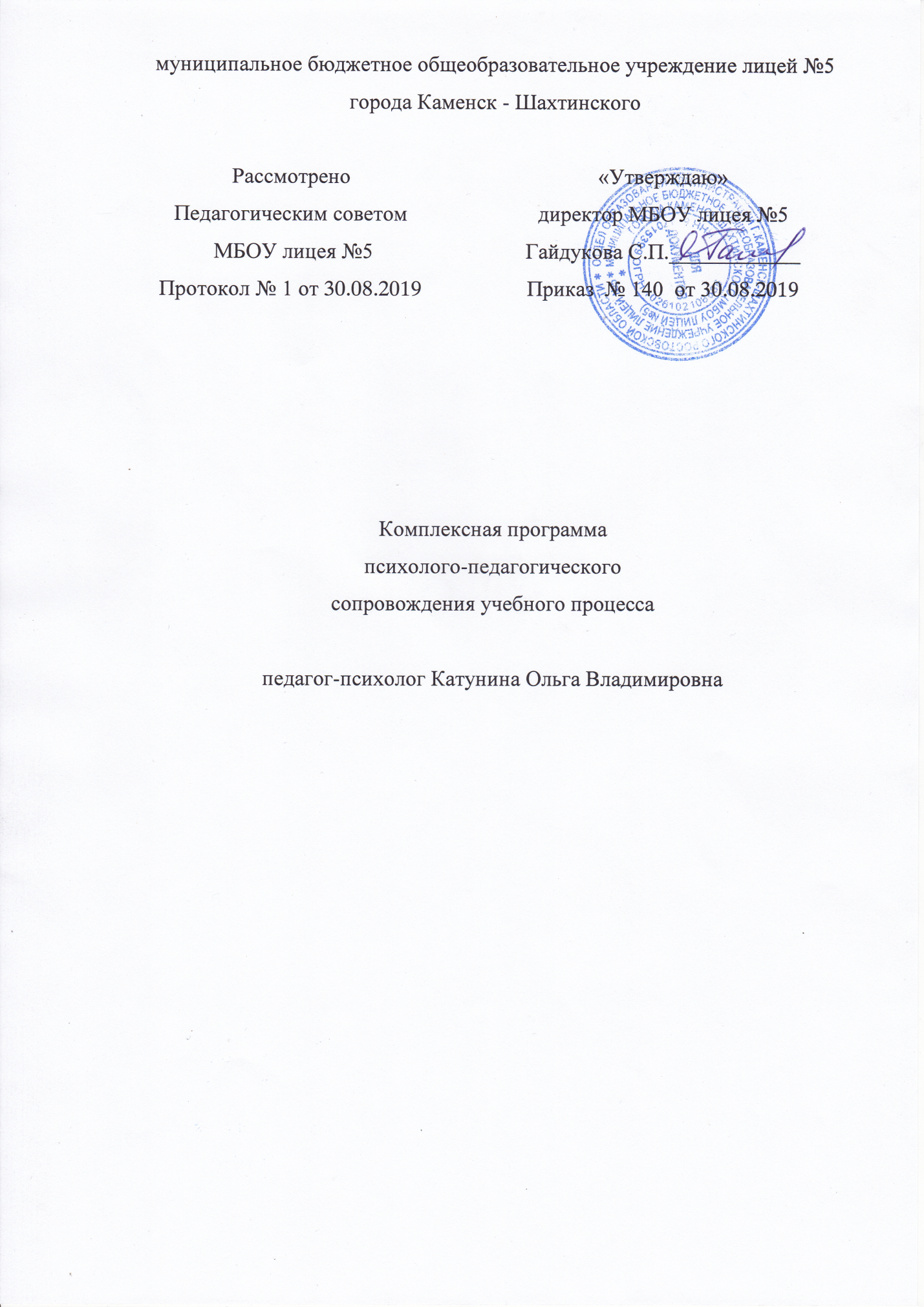 Содержание:1. Пояснительная записка……………………………………………………..….32.  Содержание направлений психолого-педагогического сопровождения…..4психологическая диагностика……………………………………………..4коррекционно-развивающая деятельность……………………………….7психологическое просвещение……………………………………………8психопрофилактическая деятельность……………………………………9психологическое консультирование…………………………………….103. Ожидаемые результаты психологического сопровождения……………….124. Основные этические принципы деятельности педагога-психолога……….135. Материально-техническое обеспечение…………………………………..…136. Используемая литература………………………………………….………....13Пояснительная запискаКачественные изменения содержания образования, происходящие в России, включают и изменение взгляда на личность человека, рассматриваемую с позиции культурно- исторической педагогики развития. В системе образования России складывается особая культура поддержки и помощи ребенку в учебно-воспитательном процессе – психолого-педагогическое сопровождение. Концепция модернизации российского образования определяет приоритетные задачи, решение которых требует построения адекватной системы психолого-педагогического сопровождения.Перед педагогической службой коллективом центра стоит задача объединения усилий педагогов и психолога для оказания поддержки и помощи ребенку в решении задач развития, обучения, воспитания, социализации.Педагогом-психологом разработана модель психолого-педагогического сопровождения.Наиболее важными аспектами психологического сопровождения образовательного процесса в центре являются:учет интересов ребенка;добровольность посещаемости занятий;индивидуальный подход к каждому;учет психологических особенностей;организация консультативного центра для всех участников образовательного процесса;вариативность образовательных программ.Все это в свою очередь, способствует формированию позитивной «Я – концепции» учащихся и является базой для организации психолого-педагогической деятельности в особых условиях:открытости учащимся, семье, что позволит создать «ситуацию доверия», более эффективно проводить консультативную и психопрофилактическую деятельность;учет интересов всех участников образовательного процесса.Указанные особенности определяют специфику организации и содержания психологического сопровождения образовательного процесса в лицее. Это сопровождение рассматривается как систематическая деятельность психолога, направленная на сохранение, укрепление и развитие здоровья воспитанников, их успешное обучение и развитие в открытом социально-педагогическом пространстве лицея. На основе данного подхода и была разработана программа психологического сопровождения учебно-воспитательного процесса в лицее.Цель программы: создание условий для личностного развития, обучения и воспитания учащихся.Задачи программы:содействие полноценному личностному и интеллектуальному развитию воспитанников;профилактика и оказание помощи в решении конкретных психологических проблем;изучение динамики развития познавательных, мотивационных и личностных характеристик участников образовательного процесса;содействие гармонизации социально-психологического климата в учреждении;содействие развитию готовности учащихся к жизненному и профессиональному самоопределению;развитие психолого-педагогической компетентности учащихся, родителей, педагогов.Психологическое сопровождение учебно-воспитательного процесса исходит из основных принципов гуманистической педагогики:единство сознания, деятельности и общения;учета индивидуальных и возрастных особенностей ребенка, что дает возможность выбирать тип взаимодействия;«зоны ближайшего развития», что помогает определить тот уровень развития, которого ребенок может достичь в ближайшее время.Срок реализации программы – три года.Программа демонстрирует, что психолог имеет ясные представления о том, «что делать?» (специфику профессиональных задач), «каким образом?» (уровень технологической оснащенности), «на каких основаниях?» (система базовых теоретических представлений) и «ради чего?» (система исходных профессиональных ценностей); подтверждает компетентность психолога, делает его работу «прозрачной» для руководителя учреждения и заинтересованных коллег.Основные направления работы педагога-психолога центра:Содержание направлений психолого-педагогического сопровожденияПсихологическая диагностика.Педагог-психолог – это, прежде всего посредник между учащимся и преподавателем. Именно поэтому особую ценность приобретает такой раздел практической психологии, как психодиагностика, ибо понимание ученика должно строиться на знании его психологических особенностей. Зная их, педагог сможет наиболее эффективно помочь воспитаннику раскрыть и развивать индивидуальность.Диагностика в процессе психолого-педагогического сопровождения образовательного процесса не может являться самоценной практической деятельностью, но она позволяет «зазвучать» педагогической проблеме, помогает посмотреть на обучение с иной точки зрения, служит для организации дальнейшей сопровождающей деятельности и дает возможность отследить динамику развития личности учащихся.Психологическая диагностика определяется задачами центра и запросом участников учебно-воспитательного процесса (администрацией, педагогами, родителями, учащимися), проводится как индивидуально, так и с группами учащихся. Но главный смысл исследования – это разработка практических рекомендаций по преодолению трудностей в интеллектуальном или личностном развитии ребенка, его социальной адаптации в коллективе.Систематичность проведения диагностических процедур позволяет создать банк данных для сравнительного анализа развивающего эффекта в системе воспитания и обучения в центре.Психологическое исследование включает комплекс мероприятий, проводимых в определенной последовательности:Подготовительный этап, включающий в себя:
– изучение практического запроса и переформулировка его в психологическую проблему;
– составление плана и стратегии исследования;
– выбор методического материала.Проведение исследования.Анализ полученных результатов, подготовка и написания заключения.Составление рекомендаций для педагогического коллектива и разработка коррекционно-развивающих программ.Длительность психодиагностических процедур – одно занятие (40 мин.).Содержание диагностических процедур.Характер диагностической процедуры в лицее определяется следующими критериями:Коррекционно-развивающая деятельность.Данная работа направлена на создание социально-психологических условий для развития личности каждого учащегося.  Задачи коррекционно-развивающей работы: оказание психологической поддержки и создание ситуации успеха;формирование новой позитивной «Я – концепции»;помощь в осознании своих возможностей, делающих реально достижимой «Я – концепцию».Коррекционная работа осуществляется на основании результатов углубленной психодиагностики в результате индивидуального консультирования по запросу родителей, педагогов и учащихся.Развивающая работа с учащимися осуществляется с помощью:специальных занятий по программе «Психологическая азбука», в ходе которых учащиеся младших групп осваивают навыки самопознания, рефлексии, знакомятся со структурой личности;тренингов самопознания, уверенности в себе, проводимых для учащихся 10–12 лет, где они отрабатывают навыки самопознания, формы уверенного поведения, преодоление затруднений в общении, учебе и в других видах деятельности;тренинга «В поисках призвания» для учащихся 13–15 лет, на котором они осваивают способы оценки качеств личности с учетом жизненных устремлений и развивают умения осуществлять осознанный выбор и брать на себя ответственность за свое будущее.Вариативность использования психологических подпрограмм обеспечивается типом содержанием включаемых в них психотехник, заданий, вопросов. Подбор упражнений, игр, соревнований должен соотноситься с интерпретационным полем смыслообразующих заданий.В процессе реализации психокоррекционной и развивающей работы в психолого-педагогической службы проводятся развивающие игры, моделирование поведения, психогимнастика, групповые дискуссии, арт-терапия, используются проективные методы.Развивающую работу необходимо проводить не только с детьми, но и с педагогическим коллективом. Поскольку именно творческие, контролирующие свою жизнь взрослые выступают в качестве моделей для идентификации ребенка, ориентиром его развития. Основанием для развивающей работы могут выступить тренинговые занятия «Совершенствование стиля взаимодействия с учащимися», способствующие саморазвитию педагогов.Психологическое просвещение.Данная работа ориентирована на создание условий для активного освоения и использования социально-психологических знаний всеми участниками образовательного процесса.Приоритетной для психолога в этом направлении является работа с педагогами, так как они являются субъектами инновационных процессов и должны находиться в режиме развития, в процессе переосмысления собственных ценностей педагогической деятельности.Реализация этого направления осуществляется в следующих формах: консультирование, семинары, подборка литературы, рекомендации и пр. При этом необязательно всю эту работу проводить самому психологу – можно приглашать других специалистов.Психолог организует цикл тематических занятий, учитывая ситуации, «запускающие» данный вид деятельности:информирование педагогов о результатах психологического обследования детей;плановые тематические выступления на педсоветах, методобъединениях и семинарах;возникновение педагогической проблемы, требующей для своего разрешения психологической компетентности педагогов.В работе с учащимися используются следующие формы:групповые дискуссии на темы: «Я и общество», «Наедине с собой»;семинары-тренинги на темы: «Я и сверстники», «Что значит быть самостоятельным» и др.Особенностью работы психолога по вопросам профориентации является получение информации об оптанте и стимулирование его к размышлению о собственных перспективах личностного и профессионального самоопределения.Психолого-педагогическое сопровождение подразумевает не только психологическую, но и педагогическую позицию, реализуемую на основе взаимодействия и сотрудничества всех субъектов образовательного процесса: педагогов, психолога, администрации лицея, родителей.Психологическое просвещение и информирование родителей проводится преимущественно в форме выступления на родительских собраниях, индивидуальных консультациях и подготовкой рекомендаций, памяток.Психопрофилактическая деятельность.Психологическое консультирование.Консультативная деятельность представляет собой направление психологической помощи обучающимся, их родителям /законным представителям/ и педагогическим работникам, испытывающим трудности в повседневной жизни или ставящим перед собой цель самосовершенствования.Психологическое консультирование рассматривается как коммуникативный процесс, в первую очередь для обеспечения субъекта образовательного пространства необходимой психологической информацией, что позволяет создать условия для его адекватной социально психологической адаптации.Все аспекты психологического консультирования субъектов образования рассматриваются «под углом» информационно-коммуникативного, кратковременного и психотерапевтически ориентированного характера.Психологическое консультирование проводится по следующим направлениям:по вопросам разработки и реализации программ обучения и воспитания;по вопросам психологии детей и их возрастным особенностям;по поводу проблем обучения, поведения, межличностного взаимодействия конкретных учащихся или групп учащихся;профориентационное консультирование учащихся;оказание психологической помощи и поддержки учащимся, находящихся в состоянии стресса, конфликта, сильного эмоционального переживания;помощь в организации эффективного детско-родительского общения.Универсальные черты психологического консультирования охватывают шесть тесно связанных между собой стадий:Установление контакта с клиентом и достижение обоюдного доверия.Уточнение проблем, достижение одинакового их понимания клиентом и консультантом.Выяснение и открытое обсуждение возможных альтернатив решения проблем.Критическая оценка выбранных альтернатив решения.Последовательная реализация плана решения проблем.Совместное оценивание уровня достижения цели и обобщения достигнутых результатов.Основные условия консультативного взаимодействия – это безоценочное позитивное принятие другого, конгруэнтность и эмпатия. Эффективное консультирование представляет собой определенным образом структурированное, свободное от предписаний взаимодействие, которое позволяет клиенту достичь осознания самого себя настолько, что дает ему возможность самостоятельно решить свои проблемы.Ожидаемые результаты психологического сопровождения.1. В отношении образовательного процесса в целом:Увеличение эффективности образовательного процесса, выражающееся:
– в повышении психологического комфорта учащихся на занятиях и, как следствие, в активизации потребности в получении новой информации – появление «желания учиться» и потребности в учении;Улучшение качества образовательного процесса за счет:
– оптимизации образовательных программ;
– улучшения методического и дидактического сопровождения, отталкиваясь от потребностей участников образовательного процесса.2. В отношении участников образовательного процесса:Преподавателей:
– повышение психологической грамотности;
– оказание психологической помощи в решении личных проблем (консультирование);
– разрешение трудностей во взаимоотношениях с другими участниками образовательного процесса;
– содействие в личностном росте.Учащихся:;
– развитие ВПФ (высших психических функций);
– развитие креативности (творческого подхода к любой деятельности, в том числе и к учебной);–повышение психологической грамотности;
– повышение толерантности в отношении своих сверстников;
– содействие в личностном росте и профессиональной ориентации.Родителей учащихся:
– психологическая поддержка, оказание консультативной помощи в решении жизненных трудностей, оказывающих влияние на сферу учебной деятельности ребенка;
– получение необходимой информации о возрастных особенностях ребенка и о способах и средствах психологического развития ребенка;Основные этические принципы деятельности педагога-психолога являются:принцип конфиденциальности;принцип компетентности;принцип ответственности;принцип этической и юридической правомочности;принцип квалификационной пропаганды психологии;принцип благополучия клиента;принцип профессиональной кооперации.Данные принципы согласуются с профессиональными стандартами, принятыми в работе психологов в международном обществе.Материально-техническое обеспечение.Материальная база должна отвечать современным требованиям к работе психолога. В качестве адекватных условий профессиональной деятельности необходимо назвать:меблированный кабинет (письменный стол, мебельная стенка, кресла, стулья, круглый стол для консультации, столы для работы с детьми);средства психодиагностики;предметы и пособия для занятий с детьми (настольные игры, краски, цветные карандаши, фломастеры, планшеты);персональный компьютер, пакетом тестовых методик, базой данных, с ограничением доступа для других сотрудников учреждения;Используемая литератураВысоцкая Н.В. Подростки 21 века. Психолого-педагогическая работа в кризисных ситуациях. – М.: Вако, 2006.Макарова И.В. Педагог-психолог. Основы профессиональной деятельности. – Самара: Изд. дом Бахрах-М, 2004.Дубровина И.В. Практическая психология образования. – М.: Сфера, 2000.Степанова Е.Н. Воспитательный процесс: изучение эффективности. – М.: Сфера, 2001.Немов Р.С. Практическая психология. – М.: Владос, 1998.Венгер А.Л. Психологическое обследование младших школьников. – М.: Владос, 2005.Семаго М.М. Диагностико-консультативная деятельность психолога образования. – М.: Айрис-пресс, 2006.Анн Л. Психологический тренинг с подростками. – М.;СПб.: Питер, 2006.Третьякова А.Н., Плющ И.В. Организация деятельности по профилактике злоупотребления психоактивными веществами в образовательном учреждении. – Новосибирск: НИПКиПРО, 2004.Тетерский С.В. Искусство вести за собой… – М.: Аркти, 2007.Родионов В.А. Практическая психология в школе. Я и все-все-все. – Ярославль: Академия развития, 2002.Методическая газета. Школьный психолог.№ п/пМероприятияС кем проводится работаСрокиОтветственныйИсследование индивидуальных особенностей психического развития первоклассников  1 класссентябрьКатунина О.В. Диагностические исследования индивидуальных особенностей обучающихся стоящих на всех видах учетаОбучающиеся «группы риска»в течение годаКатунина О.В.Диагностика мотивации к обучению обучающихся1 классы; 4 классы; 7 класс10 классы;октябрь, апрельоктябрь, майапрельсентябрьКатунина О.В.Диагностика обучающихся начальной школы, для изучение климата в классном коллективе 2, 3 классы4 классысентябрьоктябрь, майКатунина О.В.Диагностика готовности к выбору будущей профессии 9 классысентябрьКатунина О.В.Исследование уровня адаптации 1 классы;5 классы; 10 классы;сентябрьноябрьоктябрьКатунина О.В.Диагностики склонности к агрессивному поведению 6 классы7 классы;8 классы;ноябрь декабрьдекабрьКатунина О.В.Диагностики склонности к отклоняющемуся поведению6 классапрельКатунина О.В.Диагностика взаимоотношений в классном коллективе5 классы;6 классы;9 классы;10 классы.декабрьянварьфевральфевральКатунина О.В.Диагностика склонности к суицидальному риску1-11 класс (группы риска)8, 9 классыоктябрь, мартянварьКатунина О.В.Диагностика уровня тревожности5 классы;8 классы;9 классы;11 классы;ноябрьянварьмартапрельКатунина О.В.Диагностики склонности к определенному профилю обучения9 классыфевральКатунина О.В.Диагностическое исследование готовности к обучению в школе будущих первоклассниковБудущие первоклассникифевраль-мартКатунина О.В.Диагностика интеллектуального развития обучающихся (уровень IQ)1 классы;4 классы;7 классымартмаймартКатунина О.В.Диагностика в рамках профориентационной работы и профильного самоопределения выпускников средней школы.9 классысентябрь-ноябрьКатунина О.В., классные руководителиРекомендации родителям первоклассников:«Адаптация ребенка к обучению в школе»Родители 1 классовсентябрьКатунина О.В.Родительское собрание «Школьная мотивация – признак успешного обучения» 5 классыРодители 5-х классовноябрьКлассные руководители, Катунина О.В. Родительское собрание: «Агрессия в подростковом возрасте» Родители 7-8 классовноябрьКатунина О.В.Классный час «Мой выбор» (выбор будущей профессии)9 классы;11 классысентябрьКатунина О.В.Семинар для родителей слабоуспевающих учащихся «Причины  школьной неуспеваемости как помочь ребенку»Родители начальной школыянварьКатунина О.В.Родительские собрания- «Дружба в классе - здоровый психологический климат в коллективе» Родители 5-6 классовмартКатунина О.В.Классные часы «Особенности подготовки к экзаменам (итоговая аттестация) и техника формирования положительной самооценки» 9, 11 классымартКатунина О.В.Ознакомление с результатами диагностических исследованийВсе участники образовательного процессав течение годаКатунина О.В.Предоставление рекомендаций будущим классным руководителя, по первоначальной работе с поступающими в первый класс детьми. Классные руководителимартКатунина О.В.Родительский всеобуч «Особенности перехода во второй класс. Как мотивировать ребенка» Родители 1-х классовапрельКлассные руководители 1-х классов, Катунина О.В.№ п/пМероприятияМероприятияМероприятияС кем проводится работаСрокиОтветственный1.1.Семинар классных руководителей: Первичное выявление суицидального рискаКлассные руководителиКлассные руководителисентябрьАсеева А.А., Катунина О.В.2.2.Родительский всеобуч «А у нас в классе новичок»Родители с 2 по 10 классРодители с 2 по 10 классоктябрьКлассные руководители, Катунина О.В.3.3.Неделя профилактики суицидального поведенияОбучающиеся 1-11 классовОбучающиеся 1-11 классовоктябрьАсеева А.А., классные руководители, Катунина О.В. 4.4.Родительское собрание «Адаптация обучающихся к новым условиям школьной жизни» 5 классРодители 5-х классовРодители 5-х классовсентябрьКатунина О.В., классные руководители5.5.Родительское собрание «Здоровая семья без насилия»Родители 2, 3, 5,6, классовРодители 2, 3, 5,6, классовфевральКатунина О.В.6.6.Предоставление рекомендаций по снятию тревожности перед и во время итоговых экзаменов9 классы;11 классы9 классы;11 классыапрельКатунина О.В.7.7.Профилактические работа с обучающимися, стоящими на всех видах учета, их родителями.Обучающиеся «группы риска»Обучающиеся «группы риска»в течение годаКатунина О.В.8.8.Неделя профилактики безнадзорности и правонарушенийОбучающиеся 1-11 классовОбучающиеся 1-11 классовапрельАсеева А.А., Катунина О.В.9.9.Профилактические беседы с обучающимися по предпрофильной и профориентационной подготовкеОбучающиеся 9-11 классовОбучающиеся 9-11 классовв течение годаКатунина О.В.